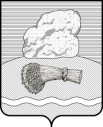 РОССИЙСКАЯ ФЕДЕРАЦИЯКалужская областьДуминичский районСельская Дума сельского поселения«ДЕРЕВНЯ  БУДА»РЕШЕНИЕ «15»  июня  2020  года                                                                                   № 15                                                                         Об утверждении порядка замены гражданами жилого помещения, занимаемого по договору социального найма, на жилое помещение меньшего размера В соответствии со статьей 81 Жилищного кодекса Российской Федерации, Уставом муниципального образования сельского поселения «Деревня Буда», в целях оказания содействия гражданам, изъявившим желание произвести замену занимаемого ими по договору социального найма жилого помещения на жилое помещение меньшего размера, сельская Дума сельского поселения «Деревня Буда»РЕШИЛА:1. Утвердить порядок замены гражданами жилого помещения, занимаемого по договору социального найма, на жилое помещение меньшего размера (приложение № 1).2. Решение вступает в силу после его официального обнародования.Глава сельского поселения                                           Н.А.ПлашенковаПриложение № 1к решению  сельской Думы сельского поселения «Деревня Буда»от 15.06.2020 г.  № 15Порядок замены гражданами жилого помещения занимаемогопо договору социального найма на жилое помещение меньшего размераОбщие положения1.1. Порядок замены гражданами жилого помещения, занимаемого по договору социального найма, на жилое помещение меньшего размера (далее - Порядок) устанавливает правила замены муниципальных жилых помещений, занимаемых по договорам социального найма, на жилые помещения муниципального жилищного фонда муниципального образования «Деревня Буда» в соответствии со ст. 81 Жилищного кодекса Российской Федерации.1.2. Замена большего жилого помещения на меньшее производится на безвозмездной основе.1.3. Замена большего жилого помещения на меньшее производится вне очереди граждан, принятых на учет в качестве нуждающихся в жилых помещениях, предоставляемых по договорам социального найма, на основании постановления администрации сельского поселения «Деревня Буда».1.4. Высвобожденное в результате замены жилое помещение распределяется в порядке, установленном жилищным законодательством Российской Федерации.Основания и условия замены жилого помещения, занимаемого по договору социального найма, на жилое помещение меньшего размера2.1. Замене подлежит только отдельное, структурно обособленное, благоустроенное и отвечающее санитарным и техническим нормам и требованиям муниципальное жилое помещение, занимаемое по договору социального найма (далее - жилое помещение).2.2. Не подлежат замене жилые помещения, расположенные в признанных в установленном порядке непригодными для проживания аварийных и подлежащих сносу домах.2.3. Замена жилого помещения по договору социального найма на меньшее производится по инициативе нанимателя жилого помещения с согласия всех проживающих совместно с ним членов его семьи, в том числе временно отсутствующих.2.4. Замена жилого помещения, в котором проживают несовершеннолетние лица, осуществляется с согласия органа опеки и попечительства.2.5. Собственник жилого помещения - муниципальное образование сельское поселение «Деревня Буда»  (далее - наймодатель) на основании заявления нанимателя жилого помещения о замене жилого помещения на меньшее предоставляет нанимателю по согласованию с ним жилое помещение меньшего размера в течение трех месяцев со дня подачи соответствующего заявления.2.6. В предоставляемом жилом помещении каждый член семьи должен быть обеспечен общей площадью жилого помещения на одного члена семьи не менее учетной нормы, устанавливаемой решением сельской Думы сельского поселения  «Деревня Буда». 2.7. Предоставляемое жилое помещение меньшего размера должно быть благоустроенным применительно к условиям сельского поселения  «Деревня Буда»,  отвечать установленным требованиям и находиться в пределах границ муниципального образования.2.8. В случае отсутствия соответствующих свободных помещений меньшего размера срок рассмотрения заявления нанимателя жилого помещения о замене жилого помещения подлежит продлению.3. Рассмотрение заявления по вопросу замены жилого помещения, занимаемого по договору социального найма, на жилое помещение меньшего размера.3.1 Для рассмотрения вопроса замены жилого помещения, занимаемого по договору социального найма, на жилое помещение меньшего размера нанимателю жилого помещения необходимо представить личное заявление на имя главы администрации  сельского поселения  «Деревня  Буда». 3.2. Администрация сельского поселения  «Деревня Буда» в течение 45 дней с даты получения заявления о замене жилого помещения по договору социального найма на меньшее согласовывает с заявителем вариант предоставляемого жилого помещения меньшей площади.3.3. После согласования поданного нанимателем заявления уполномоченный орган готовит проект постановления о замене жилого помещения, занимаемого по договору социального найма, на меньшее.3.4. Постановление администрации сельского поселения  «Деревня Буда» о замене жилого помещения, занимаемого по договору социального найма, на меньшее является основанием для расторжения договора социального найма на жилое помещение большего размера и заключения договора социального найма на жилое помещение меньшего размера в порядке, установленном жилищным законодательством Российской Федерации.